В целях подготовки документации по планировке территории города Новосибирска, в соответствии с Градостроительным кодексом Российской Федерации, Федеральным законом от 06.10.2003 № 131-ФЗ «Об общих принципах организации местного самоуправления в Российской Федерации», решением Совета депутатов города Новосибирска от 21.05.2008 № 966 «О Порядке подготовки документации по планировке территории города Новосибирска», постановлением мэрии города Новосибирска от 18.01.2013 № 247 «Об утверждении проекта планировки территории, ограниченной улицами Трикотажной, Автогенной, полосой отвода железной дороги, створом Октябрьского моста, набережной реки Оби, улицей Ипподромской и улицей Фрунзе, в Центральном, Октябрьском и Дзержинском районах и проектов межевания квартальной застройки территории,        ограниченной ул. Фрунзе, ул. Бориса Богаткова, территорией Военного Городка, ул. Тополевой, ул. Военной и ул. Ипподромской, в Центральном, Октябрьском и Дзержинском районах», руководствуясь Уставом города Новосибирска, 
ПОСТАНОВЛЯЮ:1. Подготовить проект межевания территории квартала 3-1-4 в границах проекта планировки территории, ограниченной улицами Трикотажной, Автогенной, полосой отвода железной дороги, створом Октябрьского моста, набережной реки Оби, улицей Ипподромской и улицей Фрунзе, в Центральном, Октябрьском и Дзержинском районах согласно схеме (приложение 1).2. Определить содержание документации по проекту межевания территории квартала 3-1-4 в границах проекта  планировки территории, ограниченной улицами Трикотажной, Автогенной, полосой отвода железной дороги, створом Октябрьского моста, набережной реки Оби, улицей Ипподромской и улицей Фрунзе, в Центральном, Октябрьском и Дзержинском районах (приложение 2).3. Установить срок подготовки документации по проекту межевания территории квартала 3-1-4 в границах проекта планировки территории, ограниченной улицами Трикотажной, Автогенной, полосой отвода железной дороги, створом Октябрьского  моста,  набережной  реки  Оби,   улицей   Ипподромской   и  улицей Фрунзе, в Центральном, Октябрьском и Дзержинском районах с учетом необходимых согласований и проведения публичных слушаний – до конца 2016 года.4. Предложить физическим и юридическим лицам в течение тридцати дней со дня официального опубликования постановления представить предложения о порядке, сроках подготовки и содержании проекта межевания территории квартала 3-1-4 в границах проекта  планировки территории, ограниченной улицами Трикотажной, Автогенной, полосой отвода железной дороги, створом Октябрьского моста, набережной реки Оби, улицей Ипподромской и улицей Фрунзе, в Центральном, Октябрьском и Дзержинском районах в департамент строительства и архитектуры мэрии города Новосибирска по адресу: Российская Федерация, Новосибирская область, город Новосибирск, Красный проспект, 50, кабинет 528, почтовый индекс: 630091.5. Департаменту строительства и архитектуры мэрии города Новосибирска:5.1. В течение трех дней со дня издания постановления разместить постановление на официальном сайте города Новосибирска в информационно-телекоммуникационной сети «Интернет».5.2. Со дня официального опубликования постановления осуществить прием и регистрацию предложений физических и юридических лиц о порядке, сроках подготовки и содержании проекта межевания территории квартала 3-1-4 в границах проекта планировки территории, ограниченной улицами Трикотажной, Автогенной, полосой отвода железной дороги, створом Октябрьского моста, набережной реки Оби, улицей Ипподромской и улицей Фрунзе, в Центральном, Октябрьском и Дзержинском районах.5.3. В течение тридцати дней со дня окочания срока приема предложений о подготовке проекта межевания территории с учетом предложений физических и юридических лиц осуществить разработку и утверждение задания на подготовку документации по проекту межевания территории квартала 3-1-4 в границах проекта  планировки территории, ограниченной улицами Трикотажной, Автогенной, полосой отвода железной дороги, створом Октябрьского моста, набережной реки Оби, улицей Ипподромской и улицей Фрунзе, в Центральном, Октябрьском и Дзержинском районах.6. Департаменту информационной политики мэрии города Новосибирска в течение трех дней со дня издания постановления обеспечить опубликование постановления. 7. Контроль за исполнением постановления возложить на заместителя мэра города Новосибирска – начальника департамента строительства и архитектуры мэрии города Новосибирска.Кучинская2275337ГУАиГПриложение 1к постановлению мэрии города Новосибирскаот 09.06.2015 № 3980СХЕМАграниц территории квартала 3-1-4 в границах проекта планировки территории, ограниченной улицами Трикотажной, Автогенной, полосой отвода железной дороги, створом Октябрьского моста, набережной реки Оби, улицей Ипподромской и улицей Фрунзе, в Центральном, Октябрьском и Дзержинском районах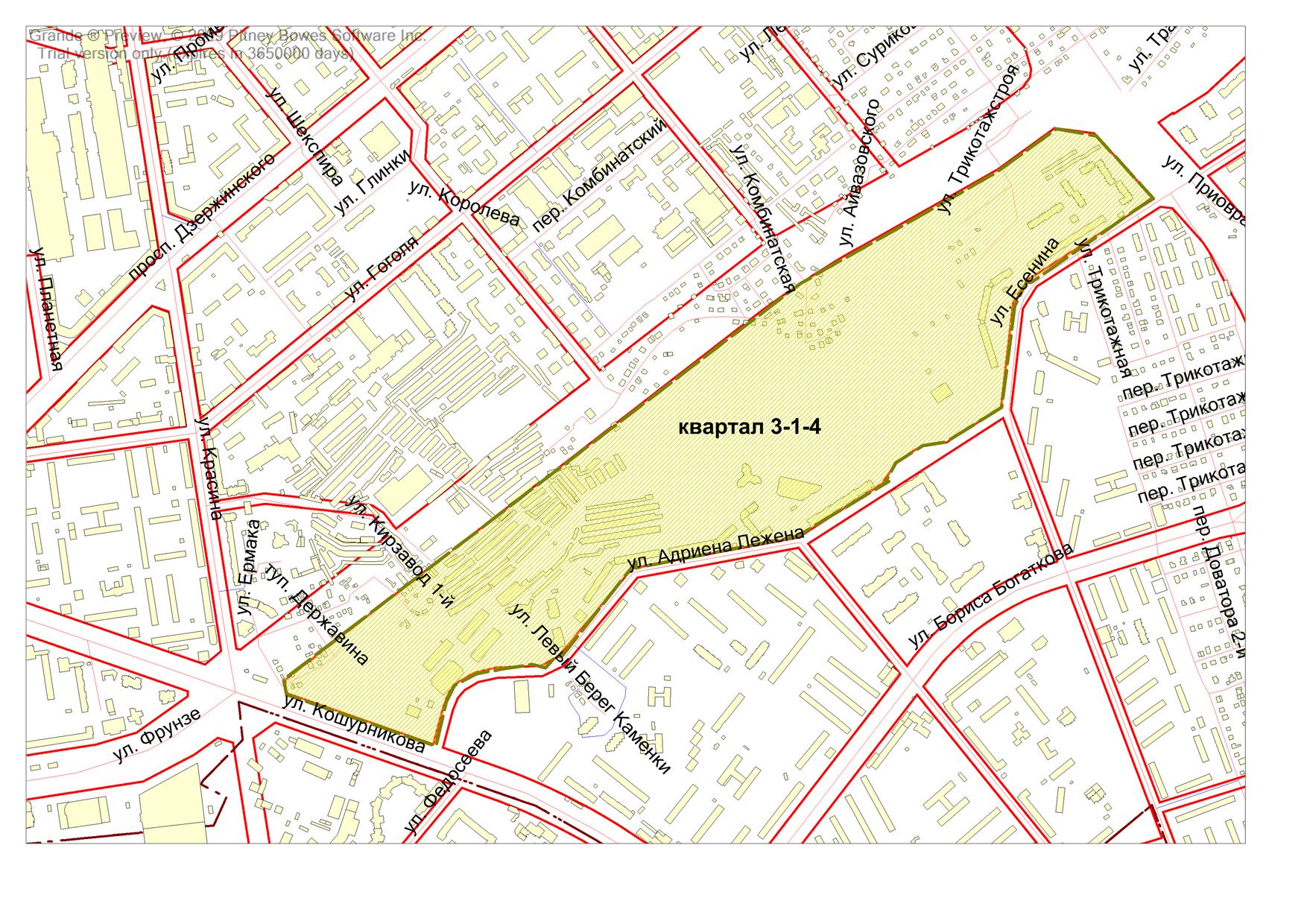 Площадь территории – 55,6 га.______________Приложение 2к постановлению мэриигорода Новосибирскаот 09.06.2015 № 3980СОДЕРЖАНИЕдокументации по проекту межевания территории квартала 3-1-4 в границах проекта планировки территории, ограниченной улицами Трикотажной, Автогенной, полосой отвода железной дороги, створом Октябрьского моста, набережной реки Оби, улицей Ипподромской и улицей Фрунзе, в Центральном, Октябрьском и Дзержинском районахПроект межевания территории включает в себя чертежи межевания территории, на которых отображаются:1. Красные линии, утвержденные в составе проекта планировки территории.2. Линии отступа от красных линий в целях определения места допустимого размещения зданий, строений, сооружений.3. Границы образуемых и изменяемых земельных участков на кадастровом плане территории, условные номера образуемых земельных участков.4. Границы территорий объектов культурного наследия.5. Границы зон с особыми условиями использования территорий.6. Границы зон действия публичных сервитутов.В проекте межевания территории также должны быть указаны:1. Площадь образуемых и изменяемых земельных участков и их частей.2. Образуемые земельные участки, которые после образования будут относиться к территориям общего пользования или имуществу общего пользования.3. Вид разрешенного использования образуемых земельных участков в соответствии с проектом планировки территории.____________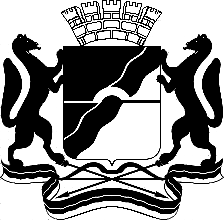 МЭРИЯ ГОРОДА НОВОСИБИРСКАПОСТАНОВЛЕНИЕОт  	  09.06.2015		№          3980	О подготовке проекта межевания территории квартала 3-1-4 в границах проекта планировки территории, ограниченной улицами Трикотажной, Автогенной, полосой отвода железной дороги, створом Октябрьского моста, набережной реки Оби, улицей Ипподромской и улицей Фрунзе,  в Центральном, Октябрьском и Дзержинском районахМэр города НовосибирскаА. Е. Локоть